CADRE DE REPONSE DU MÉMOIRE TECHNIQUEMission de test de concept en vue de la création d’un outil web dédié aux entreprisesLes descriptions détaillées contenues dans le cadre de réponse du mémoire technique devront permettre à la Communauté de Communes de la Dombes d’apprécier la valeur technique de leur offre.Le cadre de réponse du mémoire technique possède une pleine valeur contractuelle.Afin de faciliter le dépouillement, le candidat veillera à respecter la présentation proposée ci-après pour la réponse.La valeur technique de l’offre est notée sur 60 %1 – Compréhension, identification du contexte et des contraintes de l’opération pour chaque groupe : 15%2–Pertinence de la méthodologie pour l’organisation de la mission :  15%3– Moyens humains dédiés à la mission (présentation d’un organigramme nominatif, rôle spécifique de chacun des intervenants et répartition des compétences, désignation d’un référent de la mission) : 15%4– Expérience des intervenants : présentation de 2 à 3 expériences similaires réalisées par les personnes dédiées à la mission : 10%  5– Planning calendaire détaillé : 5%Le candidat fournira un planning calendaire détaillé faisant apparaitre le délai de réalisation de la mission.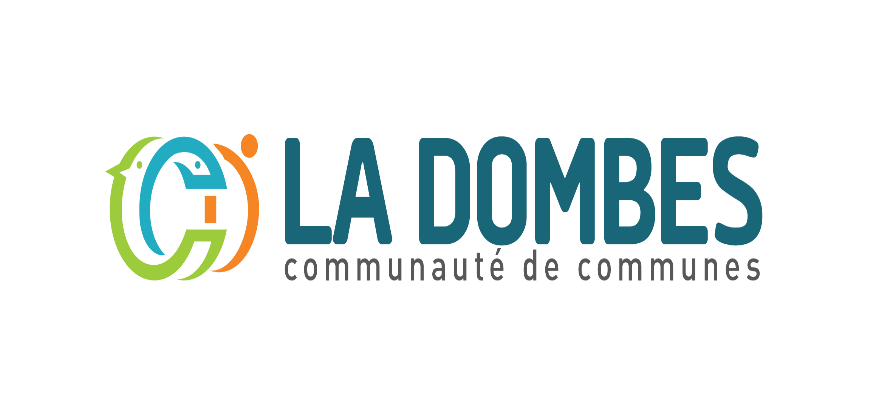 